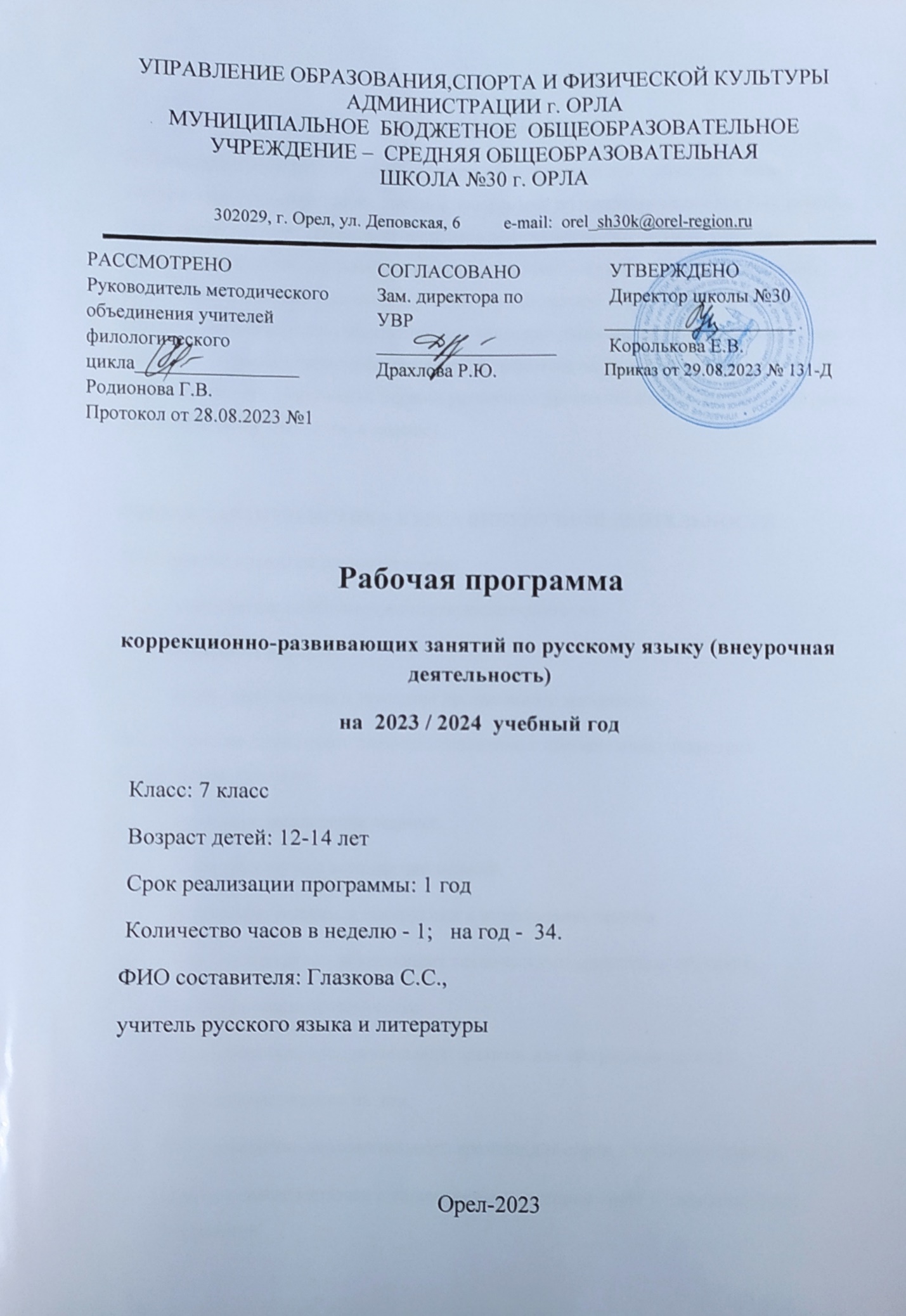 Пояснительная запискаРабочая программа школьного компонента предназначена для учащихся 7  класса. Данный курс непосредственно связан с программой по русскому языку для 5-11 классов. Он расширяет и систематизирует теоретические сведения, полученные учащимися, закрепляет практические умения и навыки, позволяет восполнить пробелы в знаниях, нацелен на подготовку учащихся к успешному написанию контрольных работ. На занятиях предполагается уделять большое внимание развитию орфографической зоркости учащихся, формированию орфографической грамотности, развитию навыков и умений самостоятельного выполнения заданий различного уровня сложности. Рабочая программа рассчитана на 34 часа (1 час в неделю).ОБЩАЯ ХАРАКТЕРИСТИКА КУРСА ВНЕУРОЧНОЙ ДЕЯТЕЛЬНОСТИ  План занятий с группой включает в себя:восполнение пробелов предшествующего развития;коррекция дефекта;подготовка ребенка к усвоению программного материала.Работа с детьми происходит дифференцированно с применением следующих методических приемов:Поэтапное разъяснение заданий.Последовательное выполнение заданий.Повторение учащимся инструкции к выполнению задания.Обеспечение аудио-визуальными техническими средствами обучения.Перемена видов деятельности.Предоставление дополнительного времени для завершения задания.Упрощенные задания на дом.Предоставление дополнительного времени для сдачи домашнего задания.Использование карточек с упражнениями, которые требуют минимального заполнения.Использование упрощенных упражнений.Использование индивидуальной шкалы оценок в соответствии с успехами и затраченными усилиями.Ежедневная оценка с целью выведения четвертной отметки.Разрешение переделать задание, с которым учащийся не справился.Использование системы оценок достижений учащихся на их личном примере.Материал урока отбирается в зависимости от имеющихся нарушений. При планировании и проведении занятий особое внимание уделяется предметно-практической деятельности. Содержание занятий максимально направлено на развитие ученика, создается возможность для широкой подготовки учащихся к выполнению различного типа задач: формирования пространственных представлений, умения сравнивать, обобщать предметы и явления, анализировать слова и предложения различной структуры; осмысления художественных текстов; развития навыков планирования собственной деятельности, контроля и словесного отчёта.При работе с каждым типом упражнений, заданий целью является: добиться полного понимания и безошибочного выполнения, только после этого следует переход к другому типу заданий. Часть занятий проводится в игровой форме. Этим поддерживается постоянный интерес к занятиям. При проведении игр и упражнений исключается ситуация неудач. Реакция на ошибки проявляется в форме помощи.Коррекционно-развивающие занятия должны обеспечить не только усвоение определенных знаний, умений и навыков, но также формирование приемов умственной деятельности. Немаловажной задачей является выработка положительной мотивации к учению.Цель курса- ликвидировать пробелы у учащихся в обучении русскому языку;- отрабатывать и совершенствовать навыки, полученные на уроках;- создать условия для успешного индивидуального развития ребенка;- формировать ответственное отношение учащихся к учебной деятельности.Результаты освоения курсаПредметные знания и умения: - знать определения основных изучаемых в 7 классе языковых единиц, орфографических и пунктуационных правил, обосновывать свои ответы, приводя нужные примеры; -  уметь с помощью материалов учебника выполнять упражнения; - уметь правильно писать слова с изученными орфограммами, находить и исправлять орфографические ошибки;- находить в предложениях смысловые отрезки, которые необходимо выделять знаками препинания, обосновывать выбор знаков препинания и расставлять их в соответствии с изученными правилами.Метапредметные знания и умения - владеть читательскими умениями, достаточными для продуктивной самостоятельной работы с литературой разных стилей и жанров; - уметь передавать содержание прочитанного близко к тексту, сжато, выборочно, с выражением собственных суждений о прочитанном в устной форме; - пользоваться языковыми средствами при построении высказывания, обеспечивая простоту и ясность предложений.Личностные результаты обучения- владение монологической и диалогической речью, умение перефразировать мысль, выбор и использование выразительных средств языка и знаковых систем (текст, таблица, схема, аудиовизуальный ряд и др.) в соответствии с коммуникативной задачей;-  готовность к межличностному и межкультурному общению, сотрудничеству- самостоятельная организация учебной деятельности, владение навыками контроля и оценки своей деятельности, осознанное определение сферы своих интересов и возможностей.Для обучающихся с ОВЗ все вышеперечисленные умения, навыки, знания носят дифференцированный характер.В разных видах  деятельности школьники решают следующие задачи:  продолжают работу по освоению содержательного обобщения, анализа, планирования;учатся самостоятельно конкретизировать поставленные учителем цели и искать средства их решения;учатся (по мере возможности) контролировать и оценивать свою учебную работу и продвижение в разных видах деятельности;овладевают коллективными формами учебной работы и соответствующими социальными навыками;учатся удерживать свой замысел, согласовывать его с партнёрами, воплощать в действии. Учатся удерживать правило и следовать ему;приобретают опыт взаимодействия со взрослыми и детьми, учатся правильно выражать свои мысли и чувства;Педагоги, реализующие адаптированную основную  общеобразовательную программу основного общего образования в средней школе решают следующие задачи:Создают условия для овладения  высшими формами учебной деятельности.Обеспечивают условия для дальнейшего формирования учебной деятельности.Для этого:Организуют условия для  постановки учебных целей, создают  условия для их «присвоения» и самостоятельной конкретизации учениками;Побуждают  и поддерживают детские инициативы, направленные на поиск средств и способов достижения учебных целей;Организовывают усвоение знаний посредством коллективных форм учебной работы;Осуществляют  функции контроля и оценки, организовывают их постепенный переход к ученикам;Учитель тренирует навыки ребенка в средней по осуществлению  практических способов действий и приемов мыслительной деятельности (наблюдение, анализ, измерение, сравнение, классификация, синтез, обобщение) и продолжает  знакомство со средствами работы с информацией (знаки, понятия, тексты). Учит действовать в новых ситуациях, извлекать из собственного опыта новые знания, использовать ранее накопленные знания и умения. Организация учебного процесса строится так, чтобы дети стремились самостоятельно расширять границы своих знаний и умений; проявлять инициативу в новых ситуациях.МЕСТО КУРСА ВНЕУРОЧНОЙ ДЕЯТЕЛЬНОСТИ «РОДНОЙ ЯЗЫК (РУССКИЙ) И РОДНАЯ ЛИТЕРАТУРА»  В       УЧЕБНОМ ПЛАНЕСодержание курса внеурочной деятельности «Коррекционно-развивающие занятия по русскому языку», представленное в рабочей программе, соответствует ФГОС ООО, примерной основной образовательной программе основного общего образования и рассчитано на общую учебную нагрузку в 7 классе в объеме 34 часов.ОПИСАНИЕ ЦЕННОСТНЫХ ОРИЕНТИРОВ СОДЕРЖАНИЯ КУРСАОсновные содержательные ценностные ориентиры настоящей программы  соотносятся с основными содержательными линиями курса русского языка и литературы на уровне основного общего образования, но не дублируют их в полном объёме и имеют преимущественно практико-ориентированный характер.  В курсе внеурочной деятельности представлено содержание, изучение которого позволит раскрыть взаимосвязь языка и истории, языка и литературы.Содержание курса Содержание программы  (34 часа)1.Формирование и развитие грамматико-аналитических и орфографических навыков.     Орфограммы, их группировка по опознавательным признакам. Работа с грамматическими справочниками, словарями. Самостоятельное составление простейших схем, алгоритмов. Упражнения в дифференциации частей речи.2.    Пропедевтика изучения сложных тем.      Разноспрягаемые глаголы. Правописание гласных в суффиксах глаголов. Одна и две н в суффиксах причастий и прилагательных, образованных от глаголов. Знаки препинания при причастном и деепричастном обороте.3. Восполнение пробелов в знаниях.      Основные орфограммы существительных, прилагательных, глаголов. Знаки препинания в сложном предложении и при прямой речи.Индивидуальная работа по результатам педагогической диагностики.4. Развитие речи.      Расширение словарного запаса по темам «Черты характера человека», «Описание внешности человека», «Описание процессов труда».           Упражнения в построении текста-рассуждения, в умении аргументировать свои высказывания.           Работа над выразительным чтением прозаического и поэтического текста.Тематическое планированиеУчебно-методическое обеспечение:Богданова, Г. А. Сборник диктантов по русскому языку. 5-9 классы: книга для учителя / Г. А. Богданова. - М. : Просвещение, 2012.Григорьева М.Н., Назарова Т.Н: Русский язык. 7 класс. Диктанты к учебнику Л.А. Тростенцовой. - М., Экзамен, 2014Тростенцова, Л. А. Русский язык. Дидактические материалы. 7 класс / Л. А. Тростенцова, М. М. Стракевич, Н. В. Ладыженская. - М. : Просвещение, 2012.Контрольные и проверочные работы по русскому языку: 7 класс: к учебнику Т.А.Ладыженской и др./ - М., Экзамен, 2015.Потапова Г.Н.: Русский язык. 7 класс. Экспресс-диагностика. – М., Экзамен, 2015.Козлова Т.И.: Русский язык. 7 класс. Промежуточное тестирование. ФГОС. - М., Экзамен, 2016.Русский язык. Разноуровневые задания. 7 класс. – М.: ВАКО, 2015.Контрольно-измерительные материалы. Русский язык. 7 класс– М. : ВАКО, 2014Интернет-ресурсы:Сайт «Каталог единой коллекции цифровых образовательных ресурсов»: http://school-collection.edu.ruСайт «Единое окно доступа к образовательным ресурсам»: http://window.edu.ru/Сайт «Сеть творческих учителей»:http://it-n.ruСайт «Интернетурок» http://interneturok.ru/ruСайт «Грамота.Ру» http://www.gramota.ruМатериально-техническое обеспечение:КомпьютерМультимедиапроектор, экранДоска с магнитной поверхностьюБиблиотекаВидеотекаКомплект учебно-наглядных пособий по дисциплинеУчебно-методические пособия.№ п/пТема, разделДатаВид деятельностиФормы контроляЭлектронные 
(цифровые) 
образовательные ресурсыПовторение изученного в 5-6 классахКомплексное повторение ранее изученного на основе художественного текста. Структурирование и систематизация изучаемого предметного содержания: объяснительный диктант с последующей самопроверкой. Графический диктант. Работа с текстом: пунктуационный анализ текста. Решение тестовых заданий.1Орфографические правила и орфограммы.Комплексное повторение ранее изученного на основе художественного текста. Структурирование и систематизация изучаемого предметного содержания: объяснительный диктант с последующей самопроверкой. Графический диктант. Работа с текстом: пунктуационный анализ текста. Решение тестовых заданий.Устный опросhttp://www.gramota.ru2Орфограммы, их группировка по опознавательным признакамКомплексное повторение ранее изученного на основе художественного текста. Структурирование и систематизация изучаемого предметного содержания: объяснительный диктант с последующей самопроверкой. Графический диктант. Работа с текстом: пунктуационный анализ текста. Решение тестовых заданий.Устный опросhttp://www.gramota.ru3Виды грамматических справочников, их назначение.Комплексное повторение ранее изученного на основе художественного текста. Структурирование и систематизация изучаемого предметного содержания: объяснительный диктант с последующей самопроверкой. Графический диктант. Работа с текстом: пунктуационный анализ текста. Решение тестовых заданий.Письменный контрольhttp://www.gramota.ruСамостоятельная работа с последующей самопроверкой, работа в парах, выполнение дифференцированных заданий, решение тестовых заданий.4Пунктуационные правила.Самостоятельная работа с последующей самопроверкой, работа в парах, выполнение дифференцированных заданий, решение тестовых заданий.Устный опросhttp://www.gramota.ru5Определение основных орфографических и пунктуационных правилСамостоятельная работа с последующей самопроверкой, работа в парах, выполнение дифференцированных заданий, решение тестовых заданий.Устный опросhttp://www.gramota.ruГрафический диктант, объяснительный диктант, выполнение тестовых заданий.Работа с текстом: пунктуационный анализ текста.6Составление простейших схем, алгоритмов, ребусов.Графический диктант, объяснительный диктант, выполнение тестовых заданий.Работа с текстом: пунктуационный анализ текста.Устный опросhttp://www.gramota.ru7Расширение словарного запаса по теме «Черты характера человека»Графический диктант, объяснительный диктант, выполнение тестовых заданий.Работа с текстом: пунктуационный анализ текста.Устный опросhttp://www.gramota.ru8Художественный стиль речи.Графический диктант, объяснительный диктант, выполнение тестовых заданий.Работа с текстом: пунктуационный анализ текста.Устный опросhttp://www.gramota.ru9Дифференциация частей речи.Графический диктант, объяснительный диктант, выполнение тестовых заданий.Работа с текстом: пунктуационный анализ текста.Устный опросhttp://www.gramota.ru10Упражнения в дифферен-циации частей речи.Графический диктант, объяснительный диктант, выполнение тестовых заданий.Работа с текстом: пунктуационный анализ текста.Устный опросhttp://www.gramota.ru11Разноспрягаемые глаголыГрафический диктант, объяснительный диктант, выполнение тестовых заданий.Работа с текстом: пунктуационный анализ текста.Устный опросhttp://www.gramota.ru12Правописание гласных в суффиксах глаголов.Графический диктант, объяснительный диктант, выполнение тестовых заданий.Работа с текстом: пунктуационный анализ текста.Письменный контрольhttp://www.gramota.ruГрафический диктант. Работа с текстом: пунктуационный анализ текста. Самостоятельная работа с последующей самопроверкой, выполнение дифференцированных заданий.13Причастия, их отличи-тельные черты.Графический диктант. Работа с текстом: пунктуационный анализ текста. Самостоятельная работа с последующей самопроверкой, выполнение дифференцированных заданий.Письменный контрольhttp://www.gramota.ru14Тип речи: описаниеГрафический диктант. Работа с текстом: пунктуационный анализ текста. Самостоятельная работа с последующей самопроверкой, выполнение дифференцированных заданий.Устный опросhttp://www.gramota.ru15Одна и две н в суффиксах причастий и прилагательных, образованных от глаголов.Графический диктант. Работа с текстом: пунктуационный анализ текста. Самостоятельная работа с последующей самопроверкой, выполнение дифференцированных заданий.Устный опросhttp://www.gramota.ru16Правописание гласных в суффиксах причастийГрафический диктант. Работа с текстом: пунктуационный анализ текста. Самостоятельная работа с последующей самопроверкой, выполнение дифференцированных заданий.Устный опросhttp://www.gramota.ru17Причастный оборот. Знаки препинания при причастном   обороте.Графический диктант. Работа с текстом: пунктуационный анализ текста. Самостоятельная работа с последующей самопроверкой, выполнение дифференцированных заданий.Устный опросhttp://www.gramota.ruОбъяснительный диктант, выполнение тестовых заданий, графический диктант.Письменный контрольhttp://www.gramota.ru18Деепричастия, их отличи-тельные чертыОбъяснительный диктант, выполнение тестовых заданий, графический диктант.Устный опросhttp://www.gramota.ru19Деепричастный оборот. Знаки препинания при деепричастном   обороте.Объяснительный диктант, выполнение тестовых заданий, графический диктант.Устный опросhttp://www.gramota.ru20Знаки препинания при причастном и деепричастном обороте.Объяснительный диктант, выполнение тестовых заданий, графический диктант.Устный опросhttp://www.gramota.ruВыборочный диктант, объяснительный диктант с последующей самопроверкой, работа в парах над пунктуацией предложений с обособленными членами. Работа с текстом: пунктуационный анализ текста. Решение тестовых заданий.Письменный контрольhttp://www.gramota.ru21Основные орфограммы существительныхВыборочный диктант, объяснительный диктант с последующей самопроверкой, работа в парах над пунктуацией предложений с обособленными членами. Работа с текстом: пунктуационный анализ текста. Решение тестовых заданий.Устный опросhttp://www.gramota.ru22Основные орфограммы прилагательныхВыборочный диктант, объяснительный диктант с последующей самопроверкой, работа в парах над пунктуацией предложений с обособленными членами. Работа с текстом: пунктуационный анализ текста. Решение тестовых заданий.Устный опросhttp://www.gramota.ru23Расширение словарного запаса по теме   «Описание внешности человека»Выборочный диктант, объяснительный диктант с последующей самопроверкой, работа в парах над пунктуацией предложений с обособленными членами. Работа с текстом: пунктуационный анализ текста. Решение тестовых заданий.Устный опросhttp://www.gramota.ru24Основные орфограммы  глаголов.Выборочный диктант, объяснительный диктант с последующей самопроверкой, работа в парах над пунктуацией предложений с обособленными членами. Работа с текстом: пунктуационный анализ текста. Решение тестовых заданий.Устный опросhttp://www.gramota.ru25Знаки препинания в сложном предложении  Выборочный диктант, объяснительный диктант с последующей самопроверкой, работа в парах над пунктуацией предложений с обособленными членами. Работа с текстом: пунктуационный анализ текста. Решение тестовых заданий.Устный опросhttp://www.gramota.ru26Знаки препинания   при прямой речи.Выборочный диктант, объяснительный диктант с последующей самопроверкой, работа в парах над пунктуацией предложений с обособленными членами. Работа с текстом: пунктуационный анализ текста. Решение тестовых заданий.Устный опросhttp://www.gramota.ru27Индивидуальная работа по результатам педагогической диагностики.Выборочный диктант, объяснительный диктант с последующей самопроверкой, работа в парах над пунктуацией предложений с обособленными членами. Работа с текстом: пунктуационный анализ текста. Решение тестовых заданий.Устный опросhttp://www.gramota.ru28Уточняющие члены предложения.Выборочный диктант, объяснительный диктант с последующей самопроверкой, работа в парах над пунктуацией предложений с обособленными членами. Работа с текстом: пунктуационный анализ текста. Решение тестовых заданий.Письменный контрольhttp://www.gramota.ruСамостоятельная работа с последующей самопроверкой, объяснительный диктант, выполнение тестовых заданий.Письменный контрольhttp://www.gramota.ru29Тип речи: повествование.Расширение словарного запаса по теме «Описание процессов труда».Самостоятельная работа с последующей самопроверкой, объяснительный диктант, выполнение тестовых заданий.30Правописание гласных в суффиксах глаголов.Самостоятельная работа с последующей самопроверкой, объяснительный диктант, выполнение тестовых заданий.Устный опросhttp://www.gramota.ruСамостоятельная работа с последующей самопроверкой, объяснительный диктант, выполнение тестовых заданий.Письменный контрольhttp://www.gramota.ru31Правописание гласных в окончаниях глаголов.Самостоятельная работа с последующей самопроверкой, объяснительный диктант, выполнение тестовых заданий.Устный опросhttp://www.gramota.ru32Тип речи: рассуждениеСамостоятельная работа с последующей самопроверкой, объяснительный диктант, выполнение тестовых заданий.Устный опросhttp://www.gramota.ru33Индивидуальная работа по результатам педагогической диагностики.Самостоятельная работа с последующей самопроверкой, объяснительный диктант, выполнение тестовых заданий.Устный опросhttp://www.gramota.ru34Повторение.Объяснительный диктант с последующей самопроверкой, комплексное повторение ранее изученного.Письменный контрольhttp://www.gramota.ru